PALVELUSOPIMUS  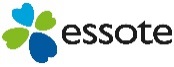 TEHOSTETTU PALVELUASUMINENPalveluntuottajaAsiakasSopimuksen kohde/palvelun sisältö Palvelun ajankohta ja sopimuksen voimassaoloTarkoitus on, että palvelusetelin saanut asiakas asuu valitsemassaan palvelutalossa toistaiseksi.  Palveluseteli myönnetään pääsääntöisesti kolmen kuukauden ajalle kerrallaan. Palvelusopimus voidaan tarvittaessa tehdä määräajaksi. Peruutus ja irtisanominenAsiakkaalla on oikeus peruuttaa palvelutilaus ilman kuluja ilmoittamalla siitä palveluntuottajalle viimeistään _____ päivää ennen tapahtumapäivää. (yliviivaa tarpeeton aikayksikkö) Mikäli peruutus tehdään mainitun päivän jälkeen, palveluntuottajalla on oikeus _______________________________________________________________________________________Tämän sopimuksen voi kumpi tahansa sopijaosapuoli irtisanoa päättymään __________päivän /kuukauden irtisanomisaikaa noudattaen. (yliviivaa tarpeeton aikayksikkö) Sopimus voidaan purkaa heti, jos kumman tahansa sopijaosapuolen toiminta on sopimuksen tai hyvän tavan vastaista.Palvelun luottamuksellisuusPalveluntuottaja noudattaa tämän sopimuksen mukaista palvelua suorittaessaan vaitiolo- ja salassapitovelvollisuutta siten, kuin siitä on erikseen säädetty.Tyytymättömyys palveluun1) Mikäli kuluttajalla on palvelusta huomauttamista tulee ensin ottaa yhteyttä palveluntuottajaan ja antaa hänelle tilaisuus korjata asia, johon asiakas on tyytymätön.2) Riitatapauksissa kuluttaja voi ottaa yhteyttä oman kuntansa kuluttajaneuvojaan: www.kuluttajaneuvonta.fi.Palvelun hinta ja laskutusehdotPalvelun hinnan tarkistaminenTätä sopimusta on laadittu kaksi saman sisältöistä kappaletta, yksi kummallekin sopijaosapuolelle. Kopio sopimuksesta lähetetään tiedoksi ESSOTEN palvelusetelin myöntäneelle viranhaltijalle.Allekirjoitukset____________________________________	______________________________________Asiakas / Asiakkaan edustaja			PalveluntuottajaLiitteetPalveluntuottaja on ESSOTEN hyväksymä palvelusetelillä palveluita tuottava yritys tai yhteisö. Palveluntuottaja on hakeutuessaan palveluntuottajaksi sitoutunut noudattamaan ESSOTEN palveluasumiselle hyväksyttyä sääntökirjaa.Palveluntuottaja on ESSOTEN hyväksymä palvelusetelillä palveluita tuottava yritys tai yhteisö. Palveluntuottaja on hakeutuessaan palveluntuottajaksi sitoutunut noudattamaan ESSOTEN palveluasumiselle hyväksyttyä sääntökirjaa.NimiY-tunnusPalvelutalon osoitePuhelinnumeroSähköpostiYhdyshenkilöNimiHenkilötunnusOsoitePuhelinnumeroLaskutusosoiteAsiakkaan edunvalvojaEssote on määrritellyt palvelusetelillä tuotettavan tehostetun palveluasumisen sisältövaatimukset palvelusetelin sääntökirjassa. Asiakkaalle on laadittu palvelu- ja hoitosuunnitelma, joka on hänen saamansa palvelusetelipäätöksen liitteenä.  Palvelu toteutetaan palvelusuunnitelman mukaisesti.  Palvelu- ja hoitosuunnitelma on sopimuksen liitteenä. Lisäksi palvelun sisällön osalta sovitaan:Palvelun alkamisajankohtaSopimuksen voimassaoloaikaPalvelun hinta Vuokra Palvelun hinta ja vuokra yhteensäPalvelusetelin arvoAsiakkaan omavastuuAsiakkaan omavastuun maksuehtoHinnan määräytyminen mahdollisten poissaolojen ajaltaESSOTE tarkistaa vuosittain perusteet palvelusetelin arvon määrittämiseksi.  Perusteita palvelusetelin arvon määrittämiseksi tarkastellaan vuosittain asiakasmaksujen tarkistamisen yhteydessä. Palveluntuottajan hinnalla on vaikutusta palvelusetelin arvoon. Hintoja voidaan tarkistaa kalenterivuosittain. Mahdollisista seuraavalle vuodelle suunnitelluista hinnanmuutoksista tulee olla yhteydessä ESSOTEEN elokuun loppuun mennessä, jonka jälkeen päätetään palvelun enimmäishinta, joka hyväksytään kun asiakaskohtainen palvelusetelin arvo määritellään.  Asiakaskohtainen palvelusetelin arvo tarkistetaan, kun asiakkaan tuloissa tapahtuu muutoksia – yleensä vuosittain 1.3. alkaen.  Tavoiteltavaa on, että mahdolliset muutokset palveluntuottajan asiakkaalta perimiin maksuihin (ml. vuokra) tulevat voimaan vastaavasta ajankohdasta.Liite 1Palvelusetelipäätös 